Государственное учреждение дополнительного образования «Докшицкий районный  центр детей и молодёжи» приглашает к сотрудничеству и софинансированию в рамках гуманитарного проекта «Техническое творчество – дорога в будущее!»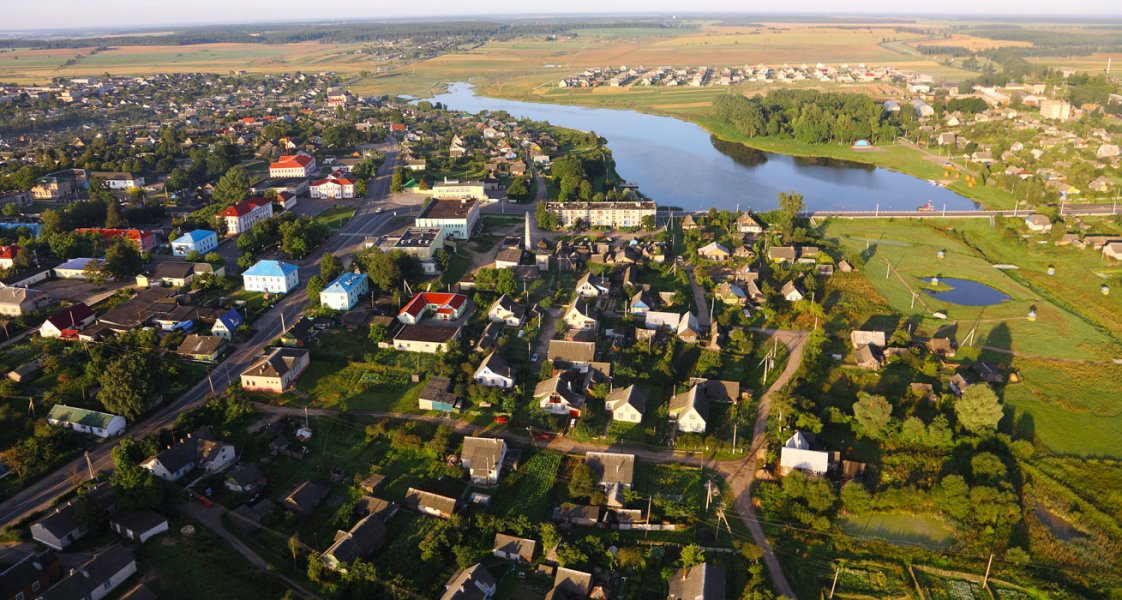 Наименование проекта: «Техническое творчество – дорога в будущее!»Организация – заявитель, предлагающая проект: Государственное учреждение дополнительного образования «Докшицкий районный  центр детей и молодёжи».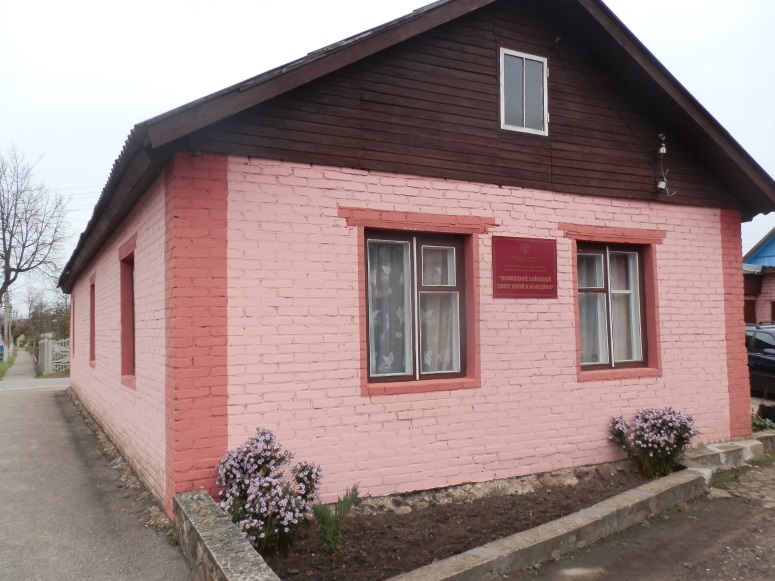 Актуальность данного проекта состоит в том, что он направлен на получение обучающимися знаний в области технического творчества и нацеливает детей на осознанный выбор профессии.Социологический опрос подростков города Докшицы и Докшицкого района с целью  изучения их пожеланий и запросов показал, что мальчики-подростки и многие девочки выбирают объединения технического направления, которых на сегодняшний день в городе насчитывается  - 9. Опрошенные ребята хотят заниматься в  объединениях по интересам: техническое моделирование и конструирование, обработка древесины, авиамоделизм, картинг, робототехника, фотодело. Данное пожелание подростки высказывают на протяжении многих лет.  К сожалению, учреждение дополнительного образования не может предоставить организацию кружков по всем направлениям, потому что не хватает помещений, а главное – необходимого оборудования и оснащения. Педагоги дополнительного образования считают, что организация работы клуба «Юный техник» поможет городу в решении сразу нескольких  проблем. Во-первых, подростки в свободное время будут заняты полезным и любимым занятием, что приведёт к снижению подростковой преступности. Во-вторых, увлечение техникой должно помочь в профессиональном самоопределении подростков: сельскохозяйственному Докшицкому району необходимы хорошие специалисты с техническим образованием.  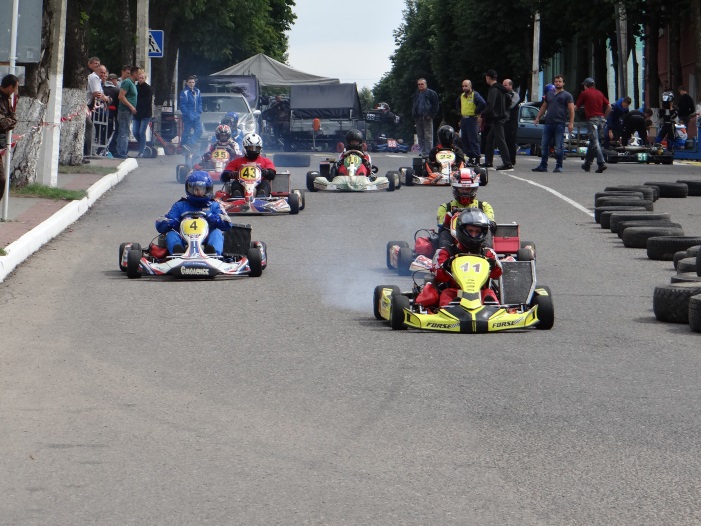 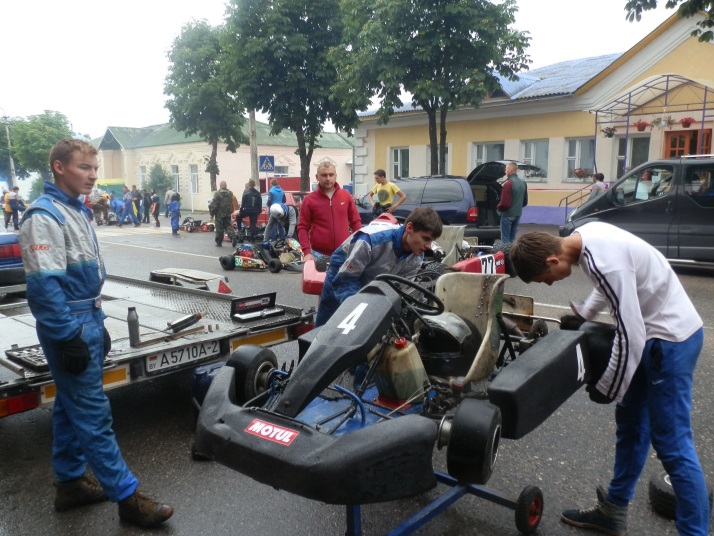 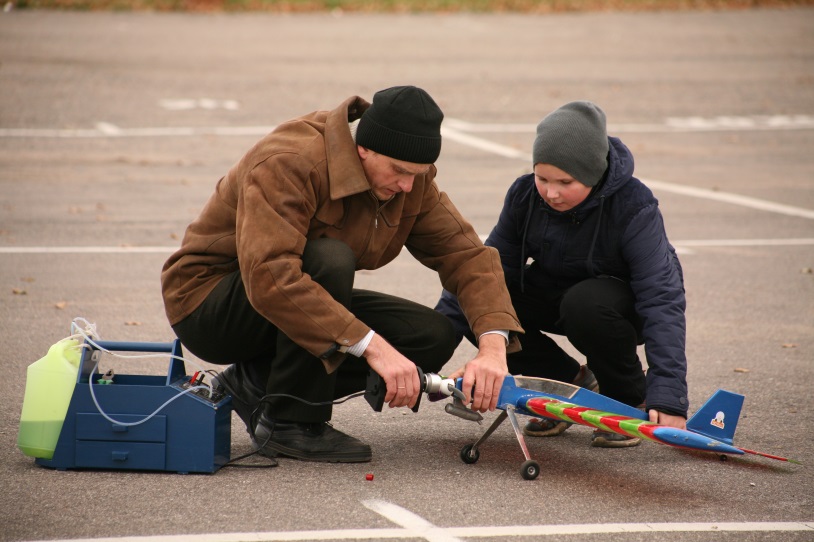 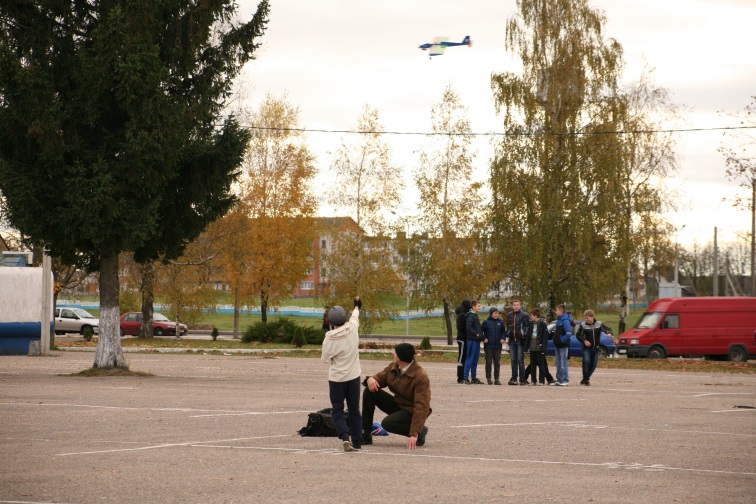 Изучаемая сфера деятельности рассматривается как вариант будущего выбора профессии, профессионального самоопределения планирования своей будущей жизни.Целевая группа:   Проект рассчитан на детей и молодёжь Докшицкого района и г. Докшицы.Цель проекта: Профессиональное самоопределение подростков через создание Клуба для детей и подростков «Юный техник».Задачи, планируемые к выполнению в рамках реализации проекта:Создать и оборудовать Клуб для детей и подростков «Юный техник» на базе которого будут функционировать объединения по интересам: техническое моделирование и конструирование, обработка древесины, авиамоделизм, картинг, робототехника, фотодело.Привлечь  для  работы  с  детьми  грамотных, творческих  специалистов. Повысить  качество  и  эффективность  обучения,  укрепить  связь  занятий  в  объединениях по интересам  с  жизнью.Привлечь детей и подростков к деятельности Клуба «Юный техник».Срок реализации проекта: 1 год с начала реализации проекта.Место реализации проекта: Витебская область, г. Докшицы.Общий объем финансирования (в долларах США): 50000Средства донора – 45000Софинансирование – 5000Краткое описание мероприятий в рамках проекта: 1. Функционирование Клуба для детей и подростков «Юный техник»:        1.1. Ремонт помещения для организации деятельности клуба.         1.2. Приобретение мебели, технического оборудования (фрезерный,               токарный, сверлильный станки; резцы для работы с древесиной,                свёрла, тески), картов, робототехники, деталей для              авиамоделизма.        1.3. Проведение мастер-классов для детей и молодёжи Докшицкого               района и г. Докшицы.        1.4. Проведение учебных и тренировочных занятий для                обучающихся Клуба «Юный техник».        1.5. Участие и проведение соревнований и конкурсов районного,              областного, республиканского значения.2. Курсовая подготовка для  работы  с  детьми  грамотных, творческих  специалистов. 3. Проведение рекламной акции для привлечения детей и подростков к деятельности Клуба «Юный техник».Реализация целей и задач данного проекта позволит повысить интерес учащихся объединений технической направленности к выбору профессий, актуальных для нашего Докшицкого региона.Созданные условия помогут становлению гармоничной, высоконравственной, социально адаптированной, мобильной личности учащихся.Контактное лицо:Светлана Антоновна Янукович, директор Государственного учреждения дополнительного образования «Докшицкий районный центр детей и молодёжи», 8- 02157-22690, +375 29 318 13 81,  doksh_cdt@mail.ru1.  Наименование проекта: «Техническое творчество – дорога в будущее!»1.  Наименование проекта: «Техническое творчество – дорога в будущее!»2. Срок реализации проекта: 1 год (2020г.)2. Срок реализации проекта: 1 год (2020г.)3. Организация – заявитель, предлагающая проект: Государственное учреждение дополнительного образования «Докшицкий районный  центр детей и молодёжи».3. Организация – заявитель, предлагающая проект: Государственное учреждение дополнительного образования «Докшицкий районный  центр детей и молодёжи».4. Цели проекта: Профессиональное самоопределение подростков через создание Клуба для детей и подростков «Юный техник».4. Цели проекта: Профессиональное самоопределение подростков через создание Клуба для детей и подростков «Юный техник».5. Задачи, планируемые к выполнению в рамках реализации проекта: Создать и оборудовать Клуб для детей и подростков «Юный техник» на базе которого будут функционировать объединения по интересам: техническое моделирование и конструирование, обработка древесины, авиамоделизм, картинг, робототехника, фотодело.Привлечь для работы с детьми грамотных, творческих специалистов. Повысить качество и эффективность обучения, укрепить связь занятий в объединениях по интересам  с жизнью.Привлечь детей и подростков к деятельности Клуба «Юный техник».5. Задачи, планируемые к выполнению в рамках реализации проекта: Создать и оборудовать Клуб для детей и подростков «Юный техник» на базе которого будут функционировать объединения по интересам: техническое моделирование и конструирование, обработка древесины, авиамоделизм, картинг, робототехника, фотодело.Привлечь для работы с детьми грамотных, творческих специалистов. Повысить качество и эффективность обучения, укрепить связь занятий в объединениях по интересам  с жизнью.Привлечь детей и подростков к деятельности Клуба «Юный техник».6. Целевая группа: Проект рассчитан на детей и молодёжь Докшицкого района и г. Докшицы.6. Целевая группа: Проект рассчитан на детей и молодёжь Докшицкого района и г. Докшицы.7. Краткое описание мероприятий в рамках проекта: 1. Функционирование Клуба для детей и подростков «Юный техник»:        1.1. Ремонт помещения для организации деятельности клуба.         1.2. Приобретение мебели, технического оборудования (фрезерный,               токарный, сверлильный станки; резцы для работы с древесиной,                свёрла, тески), картов, робототехники, деталей для              авиамоделизма.        1.3. Проведение мастер-классов для детей и молодёжи Докшицкого               района и г. Докшицы.        1.4. Проведение учебных и тренировочных занятий для                обучающихся Клуба «Юный техник».        1.5. Участие и проведение соревнований и конкурсов районного,              областного, республиканского значения.2. Курсовая подготовка для  работы  с  детьми  грамотных, творческих  специалистов. 3. Проведение рекламной акции для привлечения детей и подростков к деятельности Клуба «Юный техник». 7. Краткое описание мероприятий в рамках проекта: 1. Функционирование Клуба для детей и подростков «Юный техник»:        1.1. Ремонт помещения для организации деятельности клуба.         1.2. Приобретение мебели, технического оборудования (фрезерный,               токарный, сверлильный станки; резцы для работы с древесиной,                свёрла, тески), картов, робототехники, деталей для              авиамоделизма.        1.3. Проведение мастер-классов для детей и молодёжи Докшицкого               района и г. Докшицы.        1.4. Проведение учебных и тренировочных занятий для                обучающихся Клуба «Юный техник».        1.5. Участие и проведение соревнований и конкурсов районного,              областного, республиканского значения.2. Курсовая подготовка для  работы  с  детьми  грамотных, творческих  специалистов. 3. Проведение рекламной акции для привлечения детей и подростков к деятельности Клуба «Юный техник». 8. Общий объем финансирования (в долларах США): 500008. Общий объем финансирования (в долларах США): 50000Источник финансированияОбъем финансирования (в долларах США)Средства донора45000Софинансирование50008. Место реализации проекта (область/район, город):Витебская область, г. Докшицы 8. Место реализации проекта (область/район, город):Витебская область, г. Докшицы 9. Контактное лицо: Светлана Антоновна Янукович, директор Государственного учреждения дополнительного образования «Докшицкий районный центр детей и молодёжи», 8- 02157-22690, +375 29 318 13 81,  doksh_cdt@mail.ru9. Контактное лицо: Светлана Антоновна Янукович, директор Государственного учреждения дополнительного образования «Докшицкий районный центр детей и молодёжи», 8- 02157-22690, +375 29 318 13 81,  doksh_cdt@mail.ru